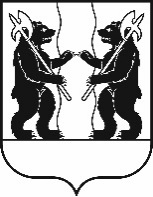 М У Н И Ц И П А Л Ь Н Ы Й С О В Е ТЯрославского муниципального районаР Е Ш Е Н И Е22.12.2022                                                                                                                                   № 102Об утверждении проекта Соглашения о расторжении соглашения о передаче осуществления части полномочий Ивняковского сельского поселения Ярославского муниципального района по решению вопросов местного значения по организации доставки товаров в отдалённые сельские населённые пункты, не имеющих стационарных торговых точек, Ярославскому муниципальному району на 2022 годПринято на заседанииМуниципального СоветаЯрославского муниципального района«22» декабря 2022 г.В соответствии с Федеральным законом от 6 октября 2003 года № 131 - ФЗ «Об общих принципах организации местного самоуправления в Российской Федерации» МУНИЦИПАЛЬНЫЙ СОВЕТ ЯРОСЛАВСКОГО МУНИЦИПАЛЬНОГО РАЙОНА РЕШИЛ:1. Утвердить проект Соглашения о расторжении соглашения о передаче осуществления части полномочий Ивняковского сельского поселения Ярославского муниципального района по решению вопросов местного значения по организации доставки товаров в отдалённые сельские населённые пункты, не имеющих стационарных торговых точек, Ярославскому муниципальному району на 2022 год согласно приложению к настоящему Решению.2. Контроль за исполнением настоящего Решения возложить на комитет Муниципального Совета Ярославского муниципального района по регламенту, этике, нормотворчеству, обеспечению депутатской деятельности, социальной политике и вопросам местного самоуправления (Фаламеева Е.В.).Приложениек решению Муниципального Совета ЯМРот 22.12.2022 № 102Утверждено решением                                                 Утверждено решениемМуниципального Совета                                              Муниципального СоветаИвняковского сельского поселения                             Ярославского муниципального районаот ________________ №______                                    от_________________№_______Председатель муниципального Совета                        Председатель муниципального Совета Ивняковского сельского поселения                             Ярославского муниципального района____________________(Н.В. Ванюкова)                  ____________________ (Е.В.Шибаев)СОГЛАШЕНИЕ №________о расторжении соглашения о передаче осуществления части полномочий Ивняковского сельского поселения Ярославского муниципального района по решению вопросов местного значения по организации доставки товаров в отдалённые сельские населённые пункты, не имеющих стационарных торговых точек, Ярославскому муниципальному району на 2022 годг. Ярославль                                                            «___»_____________2022 г.Администрация Ивняковского сельского поселения Ярославского муниципального района (далее - Администрация поселения) в лице Главы Ивняковского сельского поселения Ярославского муниципального района Цуренковой Ирины Ивановны, действующей на основании Устава Ивняковского сельского поселения Ярославского муниципального района, с одной стороны, и Администрация Ярославского муниципального района (далее - Администрация района) в лице Главы Ярославского муниципального района Золотникова Николая Владимировича, действующего на основании Устава Ярославского муниципального района, с другой стороны, совместно именуемые «Стороны», в соответствии с абзацем 3 пункта 1 статьи 7 Соглашения от 30.11.2021 года о передаче осуществления части полномочий по решению вопросов местного значения по организации доставки товаров в отдалённые сельские населённые пункты, не имеющих стационарных торговых точек, на 2022 год Ивняковского сельского поселения Ярославского муниципального района Ярославскому муниципальному району заключили настоящее Соглашение о нижеследующем:Статья 1Расторгнуть Соглашение от 30.11.2021 года о  передаче  осуществления   части полномочий по решению вопросов местного значения по организации доставки товаров в отдалённые сельские населённые пункты, не имеющих стационарных торговых точек, на 2022 год Ивняковского сельского поселения Ярославского муниципального района Ярославскому муниципальному районуСтатья 2Объем выполненных обязательств по осуществлению части полномочий в сфере создания условий для обеспечения жителей поселениями услугами связи, общественного питания, торговли и бытового обслуживания (организация доставки товаров в отдалённые сельские населённые пункты, не имеющих стационарных торговых точек) Администрацией Ярославского муниципального района составил – 0 рублей.Статья 31. Настоящее Соглашение вступает в силу со дня его официального опубликования.Глава Ярославскогомуниципального района_________________Н.В. Золотников«___»_________________ 2022 годаПредседатель Муниципального Совета Ярославского муниципального района___________________ Е.В. Шибаев«___»_________________ 2022 годаАдминистрация поселенияАдрес:ул. Центральная, д. 4а,  пос. Ивняки, Ярославский район, Ярославская обл., 150507Банковские реквизиты: ИНН/КПП 7627029330/762701001УФК по Ярославской области (Администрация Ивняковского сельского поселения ЯМР ЯО,л/с 840.01.001.0)р/с 03100643000000017100 внаименование банка: ОТДЕЛЕНИЕ ЯРОСЛАВЛЬ БАНКА РОССИИ//УФК по Ярославской области г.ЯрославльБИК 017888102кор.счет: 40102810245370000065ОКТМО78650455Администрация районаАдрес:ул. Зои Космодемьянской, д. 10а,  г. Ярославль, 150003 Банковские реквизиты:ИНН 7606009396КПП760601001УФК по Ярославской области (УФ и СЭР Администрации ЯМР)р/с 03100643000000017100 внаименование банка: ОТДЕЛЕНИЕ ЯРОСЛАВЛЬ БАНКА РОССИИ//УФК по Ярославской области г.ЯрославльБИК 017888102кор.счет: 40102810245370000065ОКТМО 78650000КБК 801 202 40014 05 0026 150Глава Ивняковского сельского поселения_________________  И.И. Цуренкова М.П.Глава Ярославского муниципального района___________________Н.В.ЗолотниковМ.П.